CATALOGO DE MOBILIARIO LP08/2016PARTIDA 137: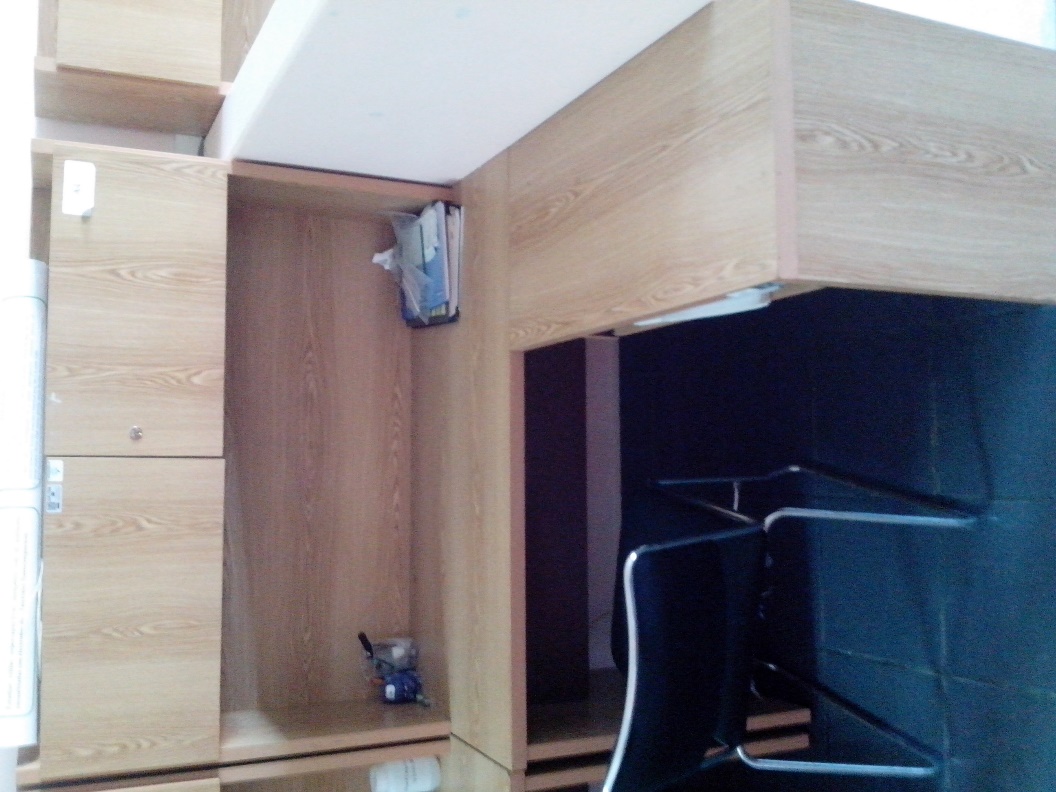 PARTIDA 236, 237, 238: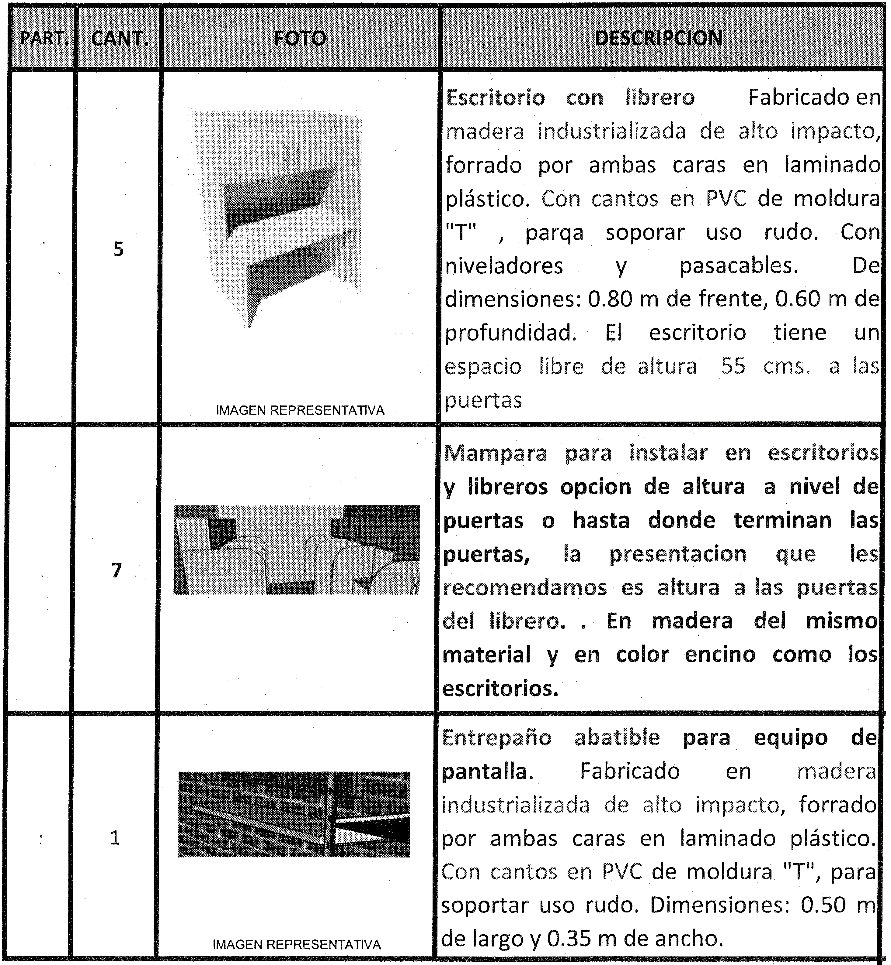 PARTIDA 260: 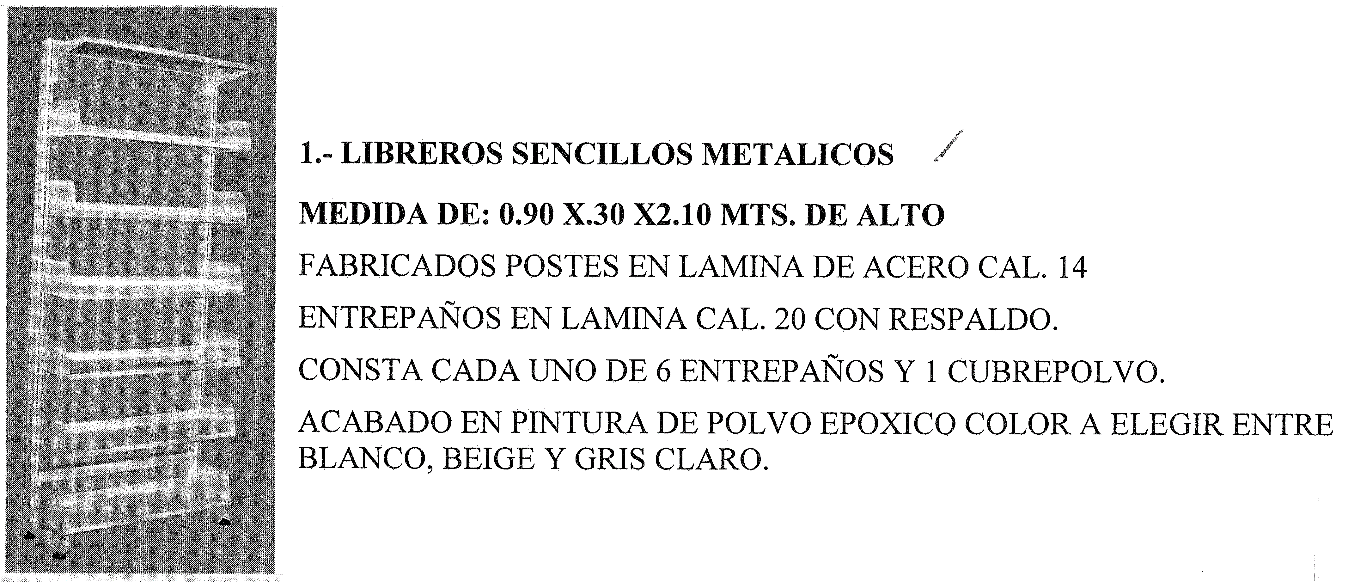 PARTIDA 261: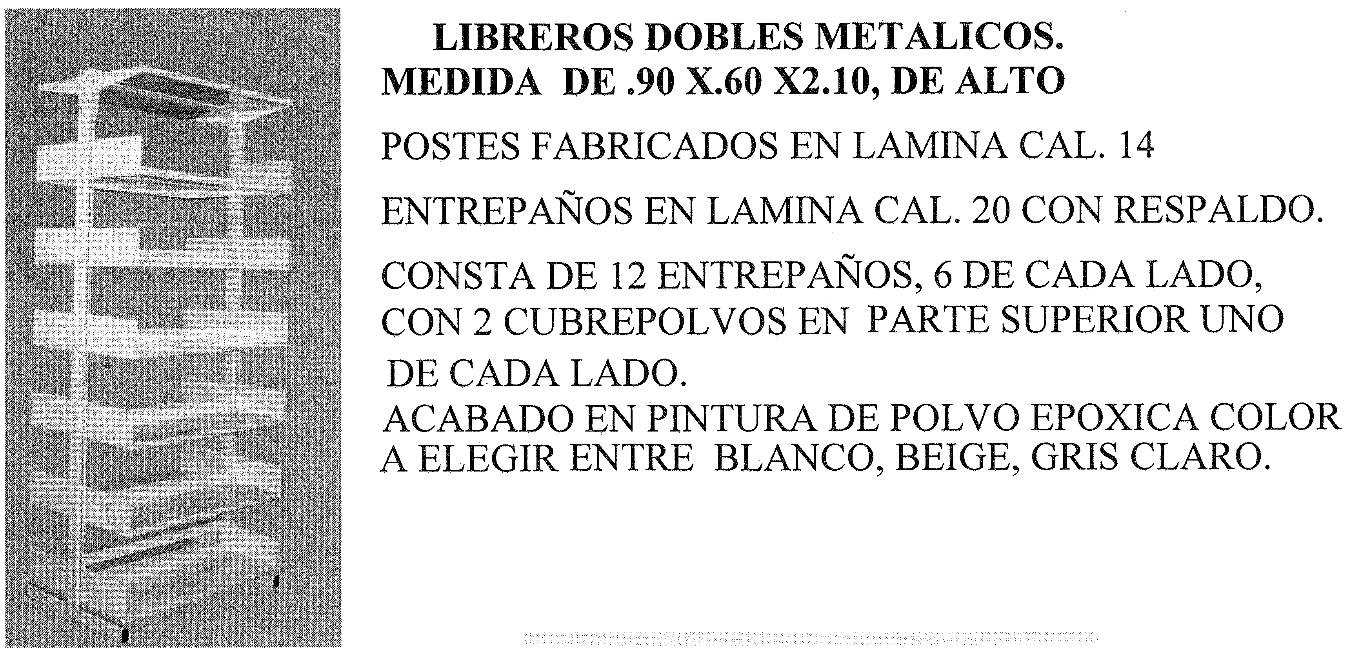 PARTIDA 351: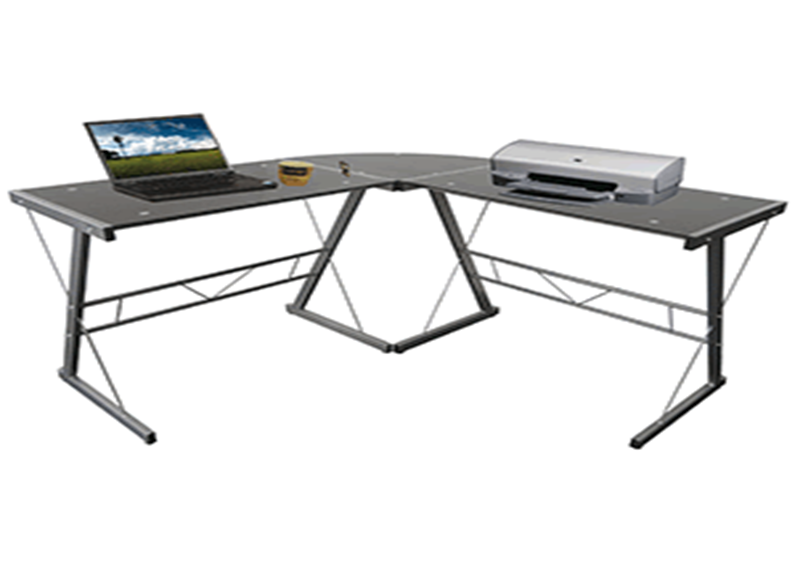 PARTIDA 304-V: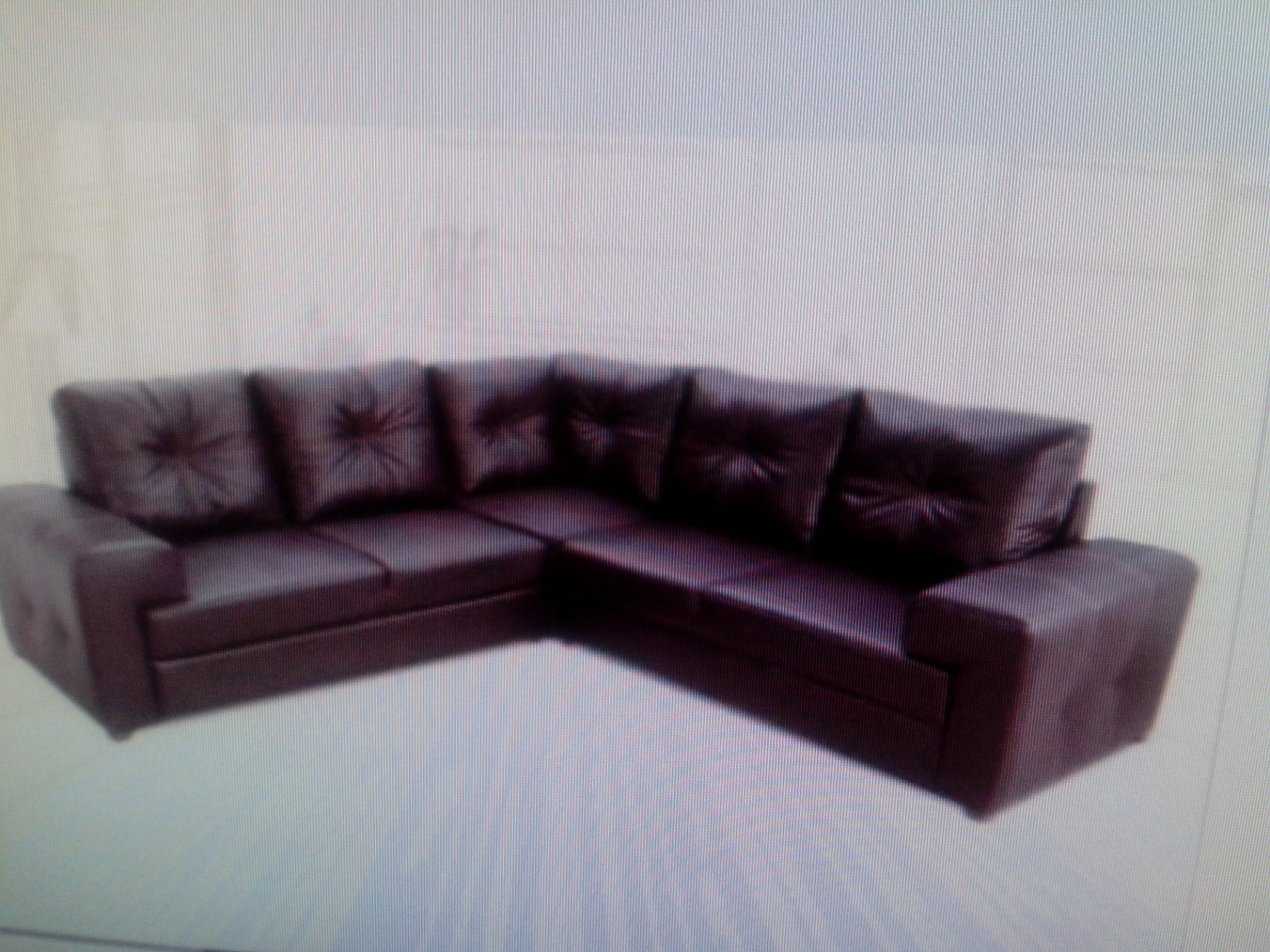 PARTIDA 139: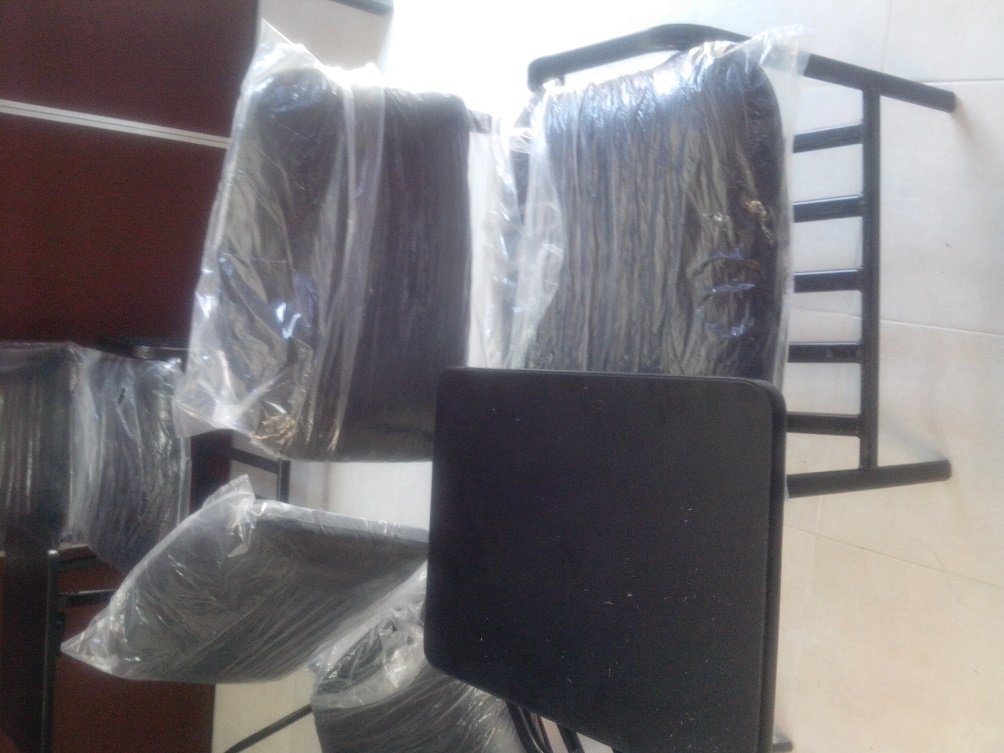 PARTIDA 549-V: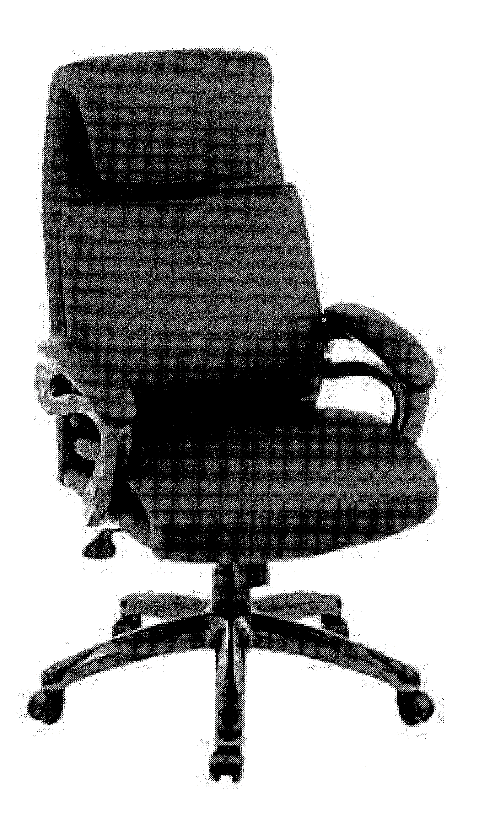 PARTIDA 140: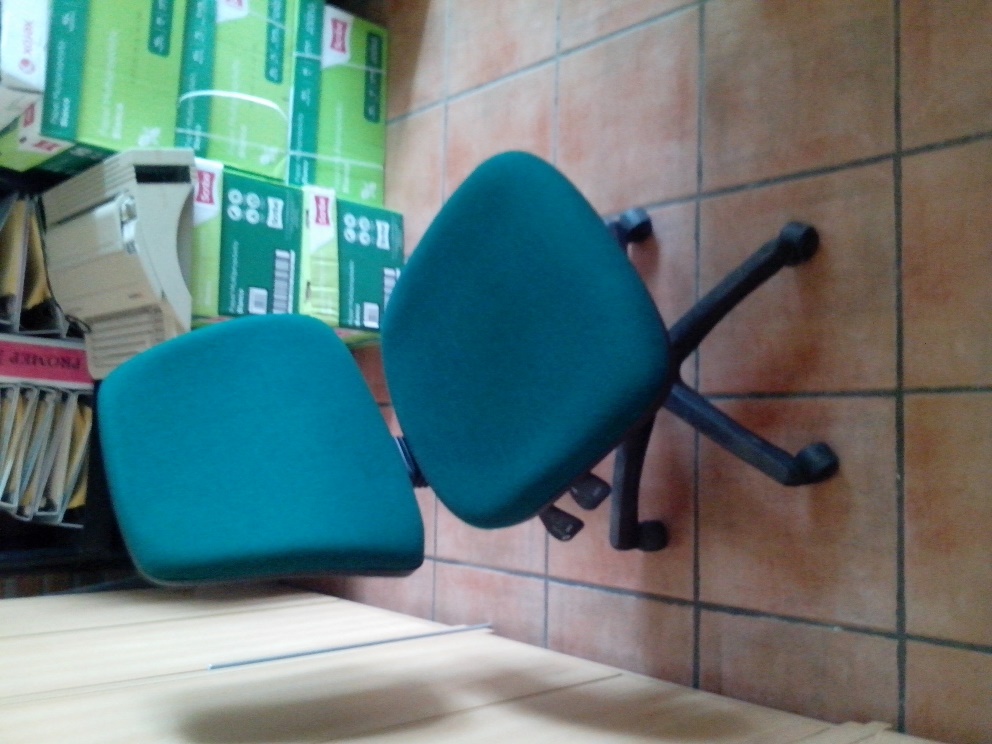 PARTIDA 215: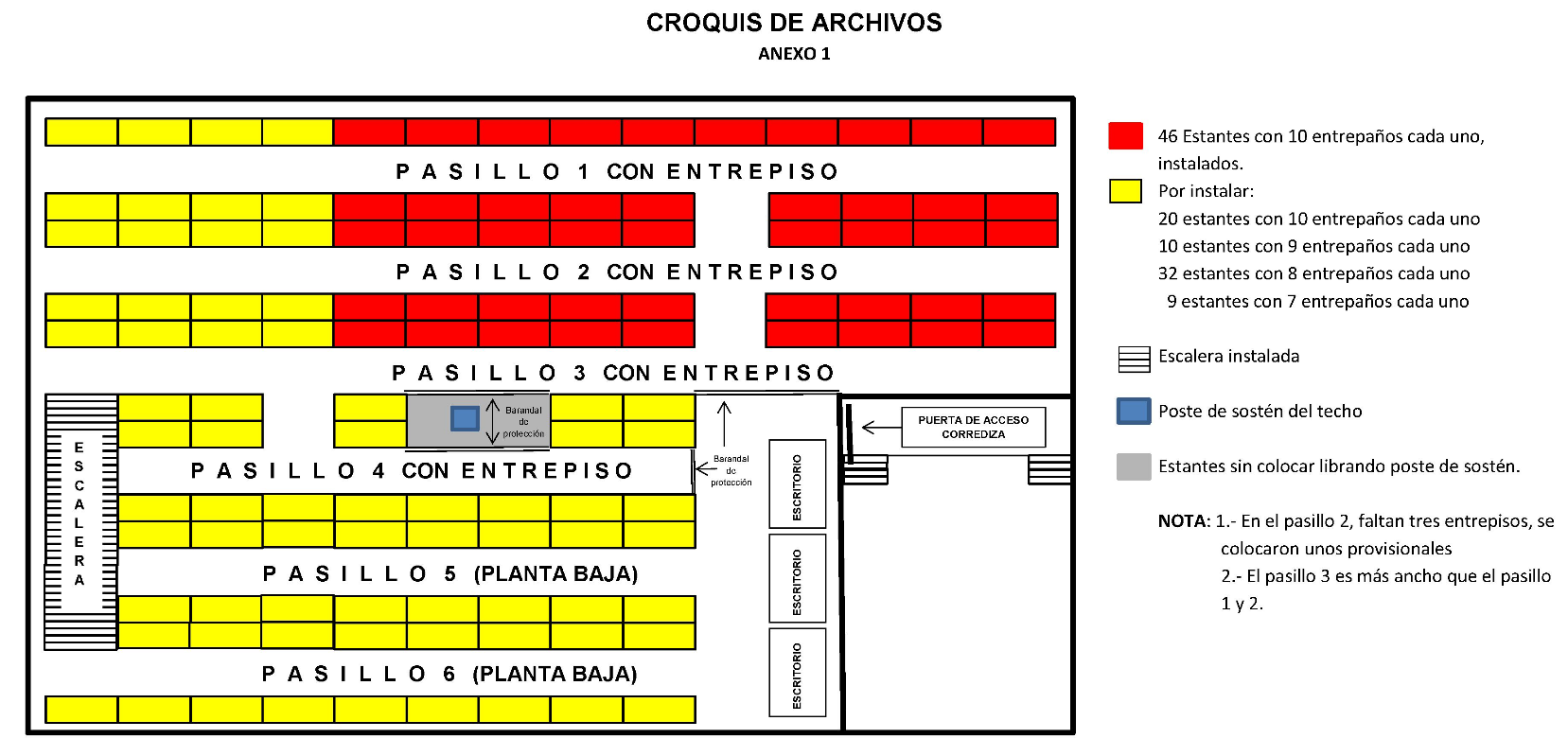 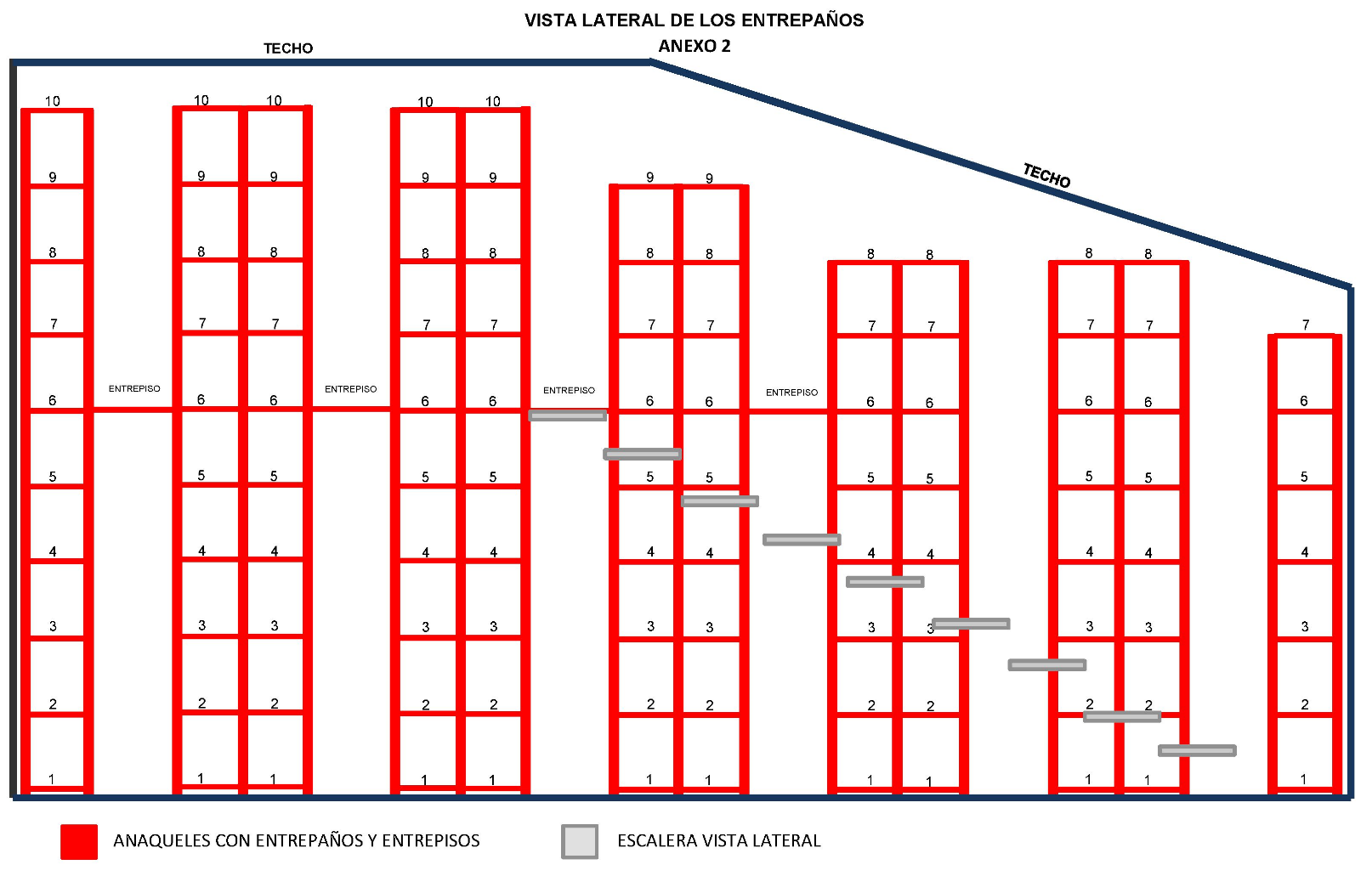 